REQUERIMENTO Nº 903/2018 Requer informações acerca da divulgação dos valores gastos com publicidade, propaganda e divulgação das ações da Prefeitura Municipal.. Senhor Presidente,Senhores Vereadores, CONSIDERANDO que o Poder Legislativo Municipal, através de seus membros legalmente eleitos pela população, tem como uma de suas atribuições fiscalizarem o Poder Executivo Municipal no âmbito de seus atos;CONSIDERANDO que é dever do Poder Executivo encaminhar as respostas adequadamente a esta Casa de Leis, sem omissão do conteúdo e termos do ora requerido, dando amplo acesso as informações, de forma clara e em linguagem de fácil compreensão;CONSIDERANDO por fim que o cidadão tem o direito do acesso à informação em se tratando de gastos público, ainda que os gastos com propaganda e publicidade estejam no orçamento anual do município;REQUEIRO que, nos termos do Art. 10, Inciso X, da Lei Orgânica do município de Santa Bárbara d’Oeste, combinado com o Art. 63, Inciso IX, do mesmo diploma legal, seja oficiado o Excelentíssimo Senhor Prefeito Municipal para que encaminhe a esta Casa de Leis as seguintes informações: 1º) Em resposta ao requerimento 1598/2017 foi nos fornecido a informação que no site http://www.santabarbara.sp.gov.br/publicidade/, esta todas as informações pertinentes aos valores gastos com publicidade, propaganda e divulgação das ações da Prefeitura Municipal, porem, ao acessarmos o referido site, verifiquei que falta atualização, sendo assim solicito informações quanto a atualização do endereço e ainda solicito informações quanto aos valores gastos com publicidade, propaganda e divulgação de janeiro 2013 a junho 2018; 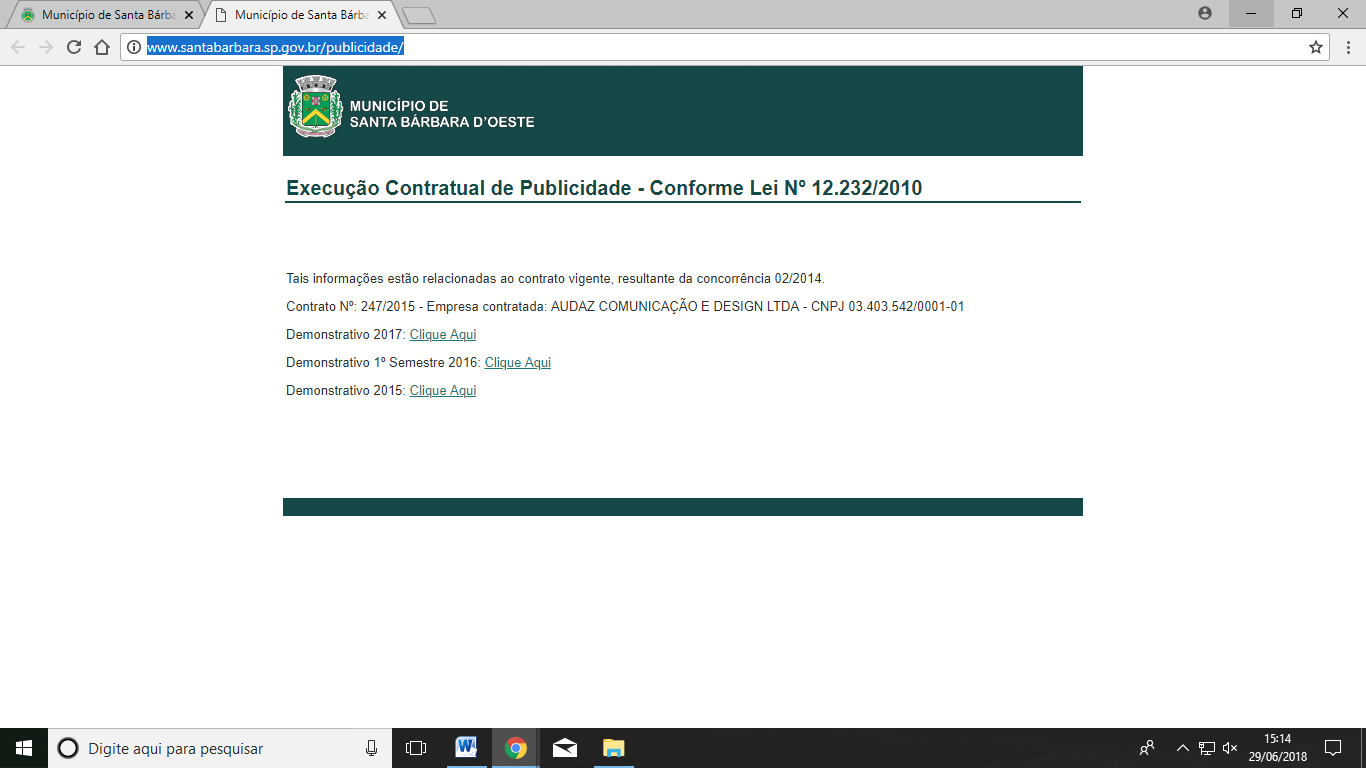 2º) Solicito resposta para esse requerimento, mesmo caso esteja atualizado no site http://www.santabarbara.sp.gov.br/v5/index.php?pag=transparencia e no site http://www.santabarbara.sp.gov.br/publicidade/, informações quanto aos valores gastos com publicidade, propaganda e divulgação das ações da Prefeitura Municipal?3º) Por qual motivo não foi até o momento atualizado o site http://www.santabarbara.sp.gov.br/publicidade/, referente aos valores gastos com publicidade, propaganda e divulgação das ações da Prefeitura Municipal ?  4º) Será possível atualização no referido site?  5º) Por qual motivo não estão disponíveis no referido site, os valores gastos com publicidade, propaganda e divulgação das ações da Prefeitura Municipal de 2013, 2014 e 2º Semestre 2016?  6º) Somente a empresa AUDAZ COMUNICAÇÃO E DESIGN LTDA é a responsável por esses serviços?  7º) Até qual data estará disponível no referido site, os valores gastos com publicidade, propaganda e divulgação das ações da Prefeitura Municipal do ano de 2018, até junho?8º) Outras informações que julgar relevantes.Plenário “Dr. Tancredo Neves”, em 29 de junho de 2018.JESUS VENDEDOR-Vereador / Vice Presidente-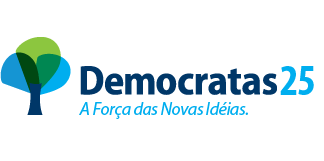 